Te koop: 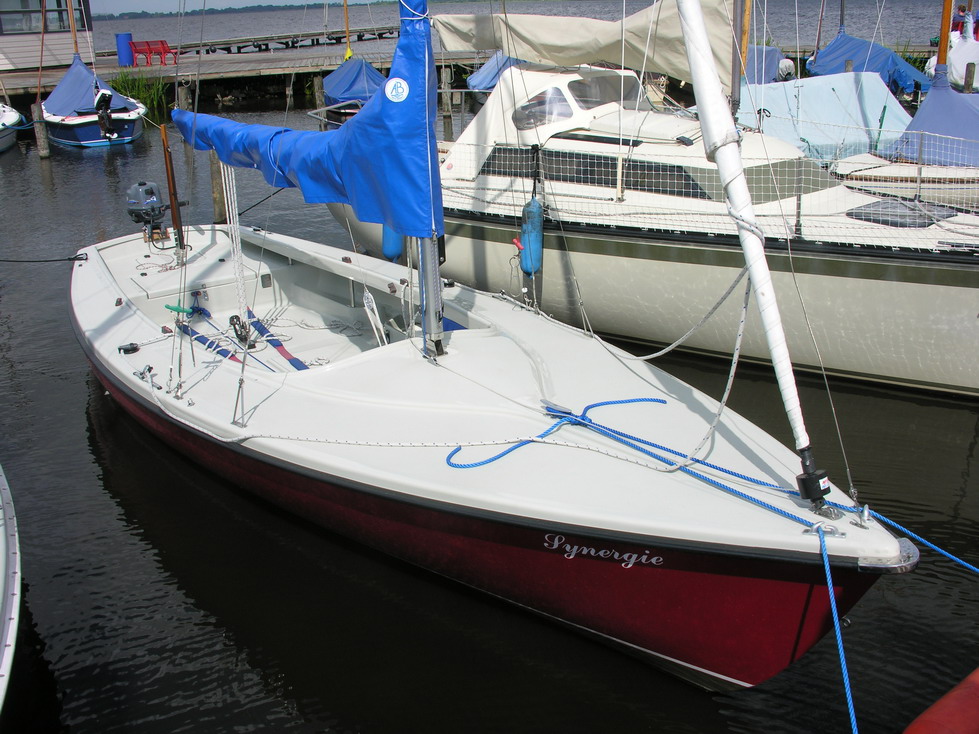 Zeer complete, goed onderhouden Randmeer Touring Zeer complete Randmeer Touring uit 1999. Weinig gevaren, goed onderhouden, in zeer goede toestand. Accessoires:Randmeer Touring (bordeaux rood)Dektent (uit 2008, 2 jaar gebruikt)WinterdekzeilZeilhuikZeilen twee keer te revenGenuaRolreefinstallatieHoes voor rolreverGiekneerhalerSpinnaker Spinnaker uitrustingExtra klemmen voor Genua schootHangbandenHelmstokverlengerBierstrekkerHarken wartelbasisMotorsteunAnker met Tros en hoesAnkerbakRVS schaar voor de mastOpbergtassenGeremde Trailer voor Randmeer Touring incl. spanbanden.Vraagprijs : 9000 EuroContact :W. Niessen, EnschedeMail: wn128@icloud.com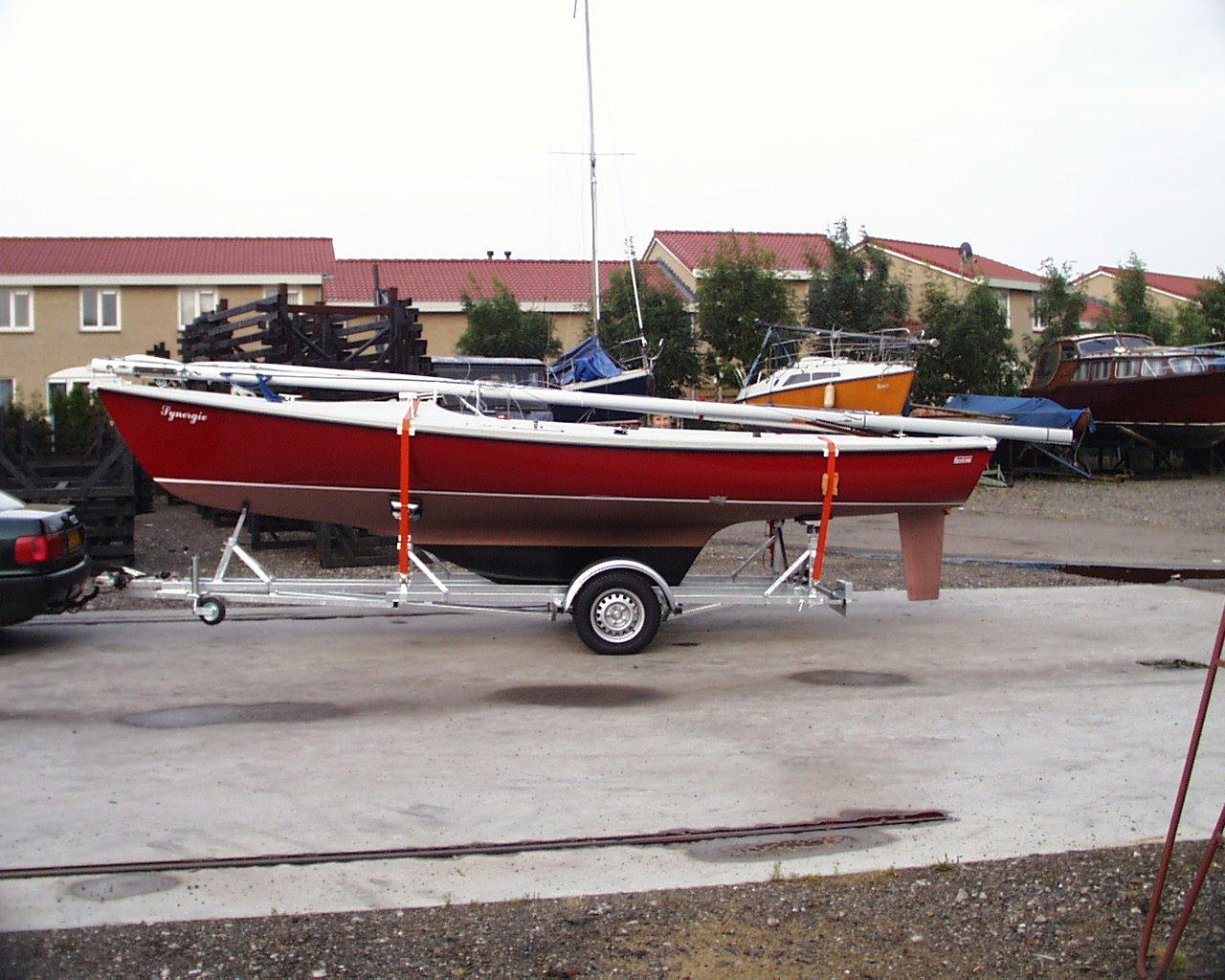 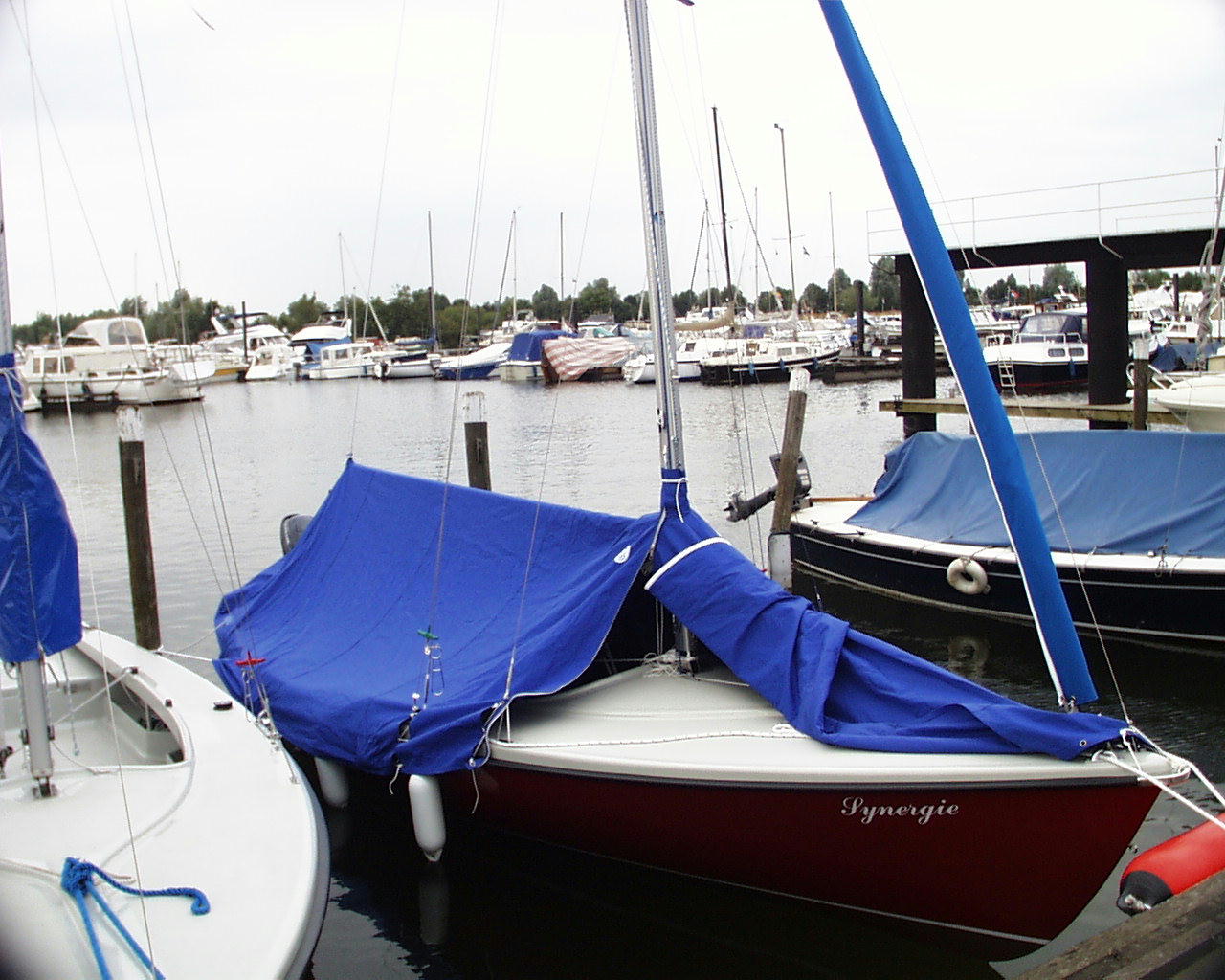 